Address of the SenderEmail Address of the SenderDateName of ReceiverAddress of the ReceiverSubject: Thanks for the Monetary Help LetterDear ______ (Name of the Recipient)I hope you are doing well. I am writing this letter to inform you about the confirmation of my admission at my dream university. Yesterday, I paid the fees for the ______ University (Name of the University) and have received a confirmation from them. It was only because of your help and support that I could pay the fees. I want to express my sincere thanks to you for helping me financially.I am grateful for the support that I have received from your NGO. I appreciate the work you are doing and thank you for considering me to be a worthy candidate for the aid. Please let me know if I can pay back in any form. I would be willing to provide the services for the betterment of the society. Thank you, once again.Sincerely,(Signature)Sender’s Full Name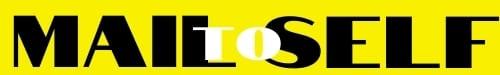 